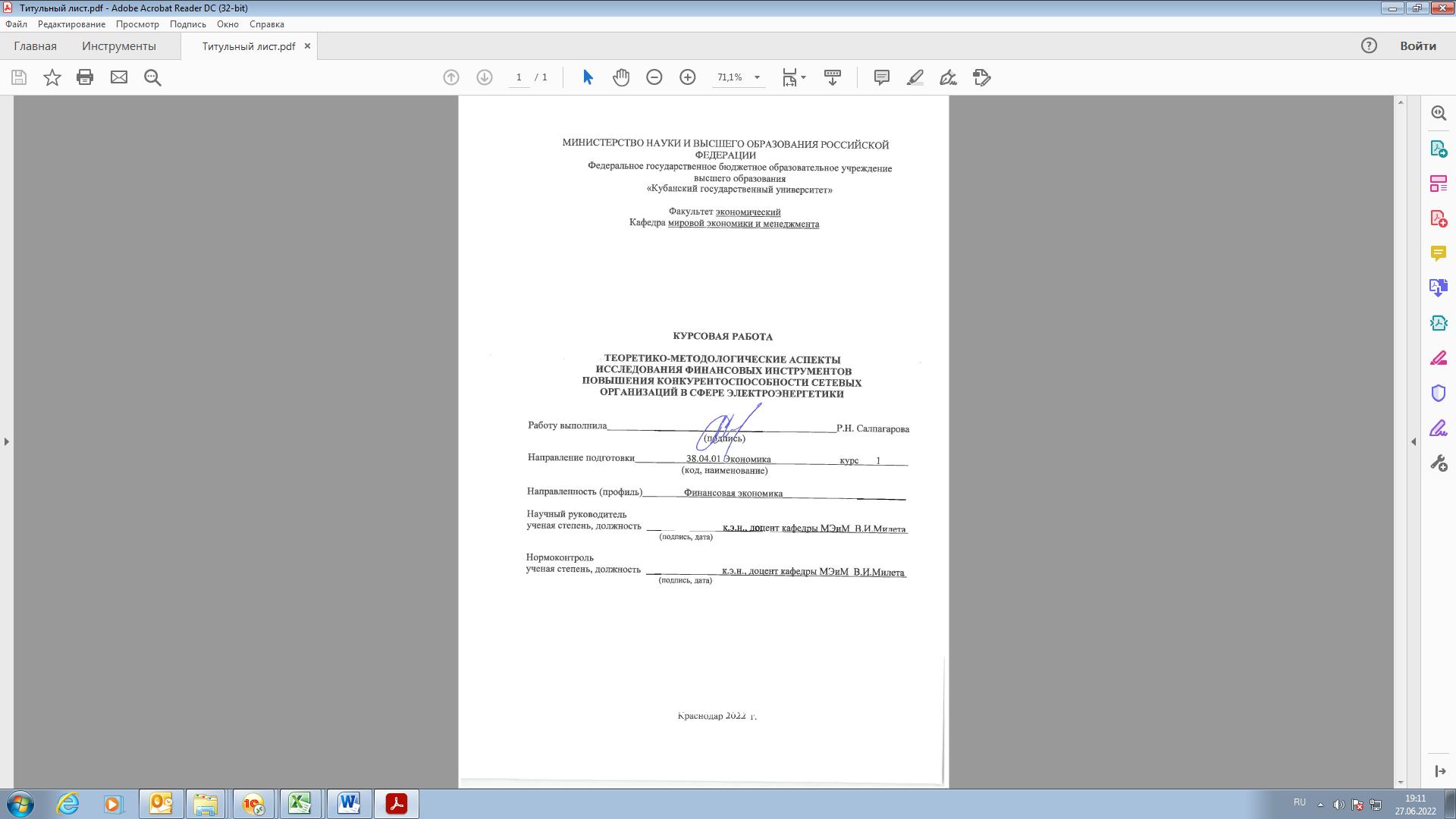 СОДЕРЖАНИЕВведение ……………………………………………………………………….   31. Теоретические аспекты исследования финансовых инструментов 
сетевых компаний электроэнергетической отрасли………………………….  6Финансовые инструменты повышения конкурентоспособности компании…………………………………………  6Обзор методов исследования финансовых инструментов повышения конкурентоспособности………………………………………  91.3 Коэффициентный метод анализа уровня конкурентоспособности    предприятия………………………………………………………………….  132. Анализ финансовой независимости и финансовой  устойчивости 
ПАО «Россети» на рынке и экспертный анализ его деятельно……………..  162.1 Общая характеристика компании ПАО «Россети» и результатов ее деятельности на рынке………………………………………..……….…….  162.2 ПАО «Россети» на рынке электроэнергетики России…….……..……  182.3 Применение основных финансовых коэффициентов для анализа уровня конкурентоспособности ПАО «Россети»…………..   213. Проблемы повышения конкурентоспособности сетевых компаний электроэнергетики и рекомендации по их устранению………………..…….  25Заключение…………………………………………………………………..….  34Список использованных источников………………………………………….  36ВВЕДЕНИЕ Конкурентоспособность влияет на цену товара или услуги, которая формируется под воздействием многих факторов. Ее уровень нуждается в оценке наиболее точно и корректно, так как от нее зависит инвестиционная привлекательность предприятия, отрасли, экономики в целом.Для более полного и глубокого изучения конкурентоспособности необходимо выделить критерии и показатели конкурентоспособности предприятия. Каждый метод оценки конкурентоспособности базируется на важнейших финансовых показателях и инструментах.При обосновании инвестиционных программ также используют классические статические и динамические методы оценки, представленные в таблице 1, наряду с которыми все большее распространение на практике получают имитационные модели. На малых и средних предприятиях такие математические инструменты принятия решений, как правило, не применяют. Описание этих методов и механизмов их использования дано в исследованиях российских и зарубежных экономистов. Вместе с тем энергетические объекты обладают определенными специфическими свойствами, о которых сказано выше, поэтому ниже остановимся на проблемах выявления факторов, определяющих инвестиционную привлекательность энергетических объектов.ПАО «Россети», компания обладает высокой финансовой устойчивостью и независимостью. Исходя из проведенного нами анализа, мы видим, что организация имеет довольно позитивные значения по коэффициенту финансовой автономности и менее значительные по остальным. Причём данная ситуация прослеживается на протяжении трёх лет. Конечно же, это во многом обусловлено тем, что предприятие обладает большой поддержкой государства, да и фактически является его имуществом.Поддержка правительства помогает компании быть экономически и политически защищенной от влияния геополитических и социально-экономических потрясений. Даже в наше время ПАО «Россети» является одним из гарантов надёжности в нашей стране. При всём при этом организация смогла фактически стать монополистом в области электроэнергетики Российской федерации. Так как большая часть приходится именно на неё. С момента появления компании на рынке наблюдается её нерушимость, и даже некоторая непоколебимость позиций компании на рынке.Необходимы инвестиции в электроэнергетическую отрасль, которая ещё со времён СССР нуждается в реконструкции, модернизации и обновлении большого комплекса технологического оборудования.Предметом данной курсовой работы являются теоретико-методологические аспекты исследования финансовых инструментов повышения конкурентоспособности ПАО «Россети».Объектом данной курсовой работы является уровень конкурентоспособности ПАО «Россети», как ключевого ориентира для повышения притока инвестиции и роста конкурентоспособности на рынке электроэнергетики России в современных условиях.Цель курсовой работы: определить уровень конкурентоспособности сетевых компаний электроэнергетики на примере ПАО «Россети» в современных условиях рынка.Задачи данной курсовой работы:дать общее понимание конкурентоспособности предприятия;выявить инструменты повышения конкурентоспособности компании;сделать обзор методов исследования финансовых инструментов повышения конкурентоспособности;показать особенности коэффициентного метода анализа уровня конкурентоспособности предприятия целесообразного для анализа финансовых инструментов предприятия электроэнергетического комплекса;провести анализ финансовой независимости и финансовой устойчивости ПАО «Россети» на рынке и экспертный анализ его деятельности;дать общую характеристика компании ПАО «Россети» и результатов ее деятельности на рынке;определить направления деятельности и ее показатели ПАО «Россети» на рынке электроэнергетики России;применить основные финансовые коэффициенты для анализа уровня конкурентоспособности ПАО «Россети»;выявить проблемы повышения конкурентоспособности сетевых компаний электроэнергетики; сформулировать рекомендации по устранению проблемы повышения конкурентоспособности сетевых компаний электроэнергетики.Приток инвестиций является ключевым фактором эффективности любого бизнеса. Эффективность энергетического бизнеса в РФ по существу регулируется государством с помощью тарифной политики.Инвестиционные программы и инвестиционные проекты помогают добиться стабильной устойчивости компании на долгие годы вперед.1. Теоретические аспекты исследования финансовых
 инструментов сетевых компаний электроэнергетической отрасли.Финансовые инструменты повышения конкурентоспособности компанииСуществует несколько подходов к трактовке конкурентоспособности компании применительно к энергетическому сектору: с точки зрения надежности и качества оказываемых услуг, инвестиционных возможностей и др. В широком смысле под конкурентоспособностью электроэнергетической компании понимается ее способность покрывать за счет экономического капитала убытки от внешних и внутренних рисков и неопределенности, порождаемые спецификой энергетического рынка. В узком смысле конкурентоспособность трактуется как совокупность данных рисков с учетом неопределенности. В качестве составляющих элементов конкурентоспособности энергетической компании рассматриваются: 1) совокупность рисков развития, характерных как для энергокомпании, так и для инвестиционного проекта. На основе изучения совокупности рисков оценивается сумма возможных потерь в случае частичного или полного дефолта проекта; 2) инвестиционная привлекательность энергетической компании; 3) долгосрочная устойчивость энергетической компании.Для того, чтобы понимать какие теоретико-методологические аспекты использовать и анализировать в зависимости от того какой вид конкуренции используется, какие факторы при этом.Конкурентоспособность предприятия определяется многими факторами, поэтому для ее обеспечения необходимо учитывать влияние каждого фактора и их взаимодействие. Среди факторов, воздействующих на конкурентоспособность предприятия можно выделить внешние (неуправляемые) и внутренние (управляемые) факторы. Для более полного и глубокого изучения конкурентоспособности используются также критерии и показатели конкурентоспособности предприятия.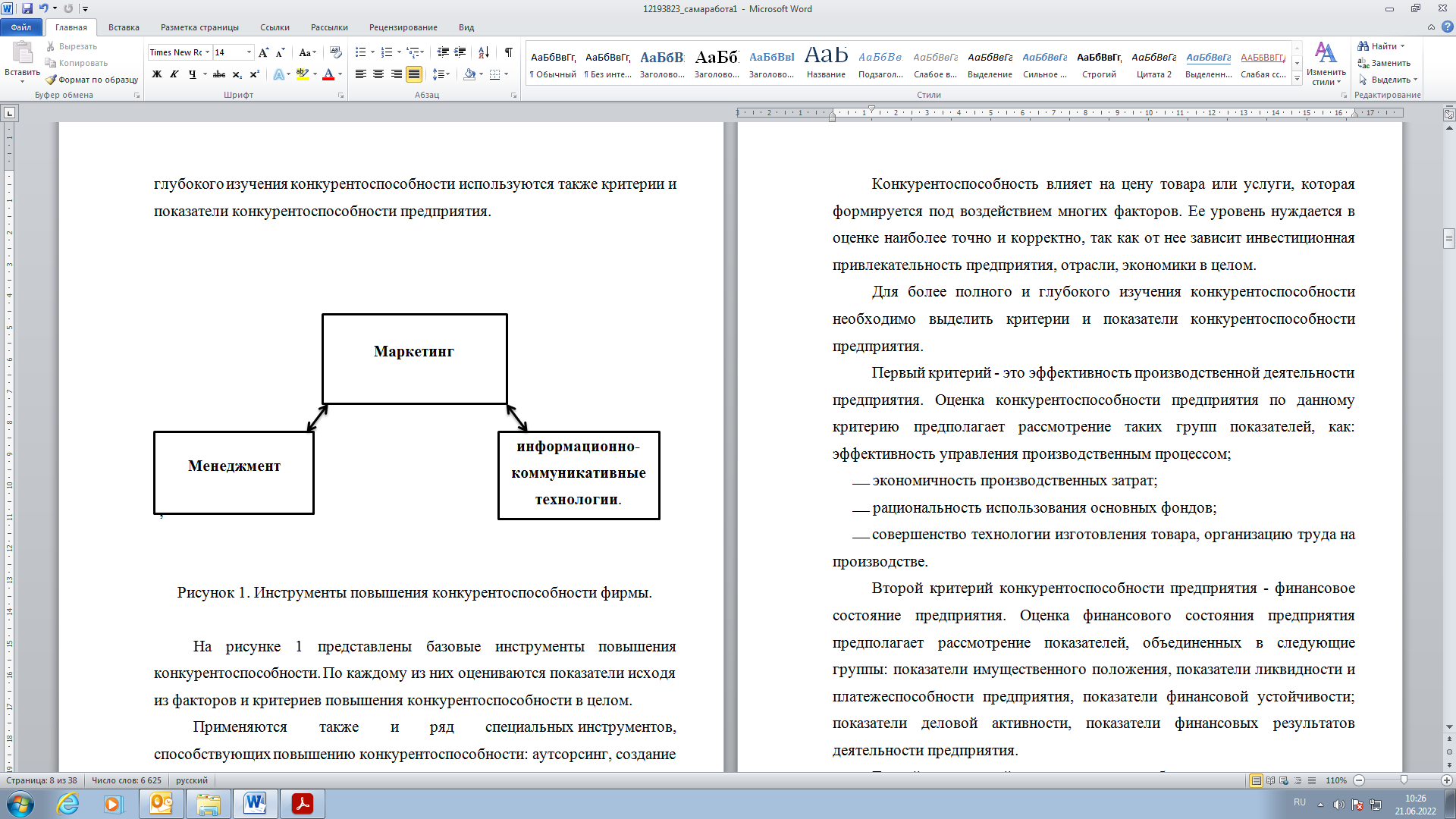 Рисунок 1 -  Инструменты повышения конкурентоспособности фирмы.На рисунке 1 представлены базовые инструменты повышения конкурентоспособности. По каждому из них оцениваются показатели исходя из факторов и критериев повышения конкурентоспособности в целом.Применяются также и ряд специальных инструментов, способствующих повышению конкурентоспособности: аутсорсинг, создание стратегических альянсов, процессы поглощения или слияния.Таким образом, конкуренция представляет собой соперничество, стремление к созданию максимально выгодных условий ведения бизнеса, которые, в свою очередь, способствуют достижению лучшего результата от хозяйственной деятельности. Оно является достаточно разносторонним понятием и тесно граничит с понятием конкурентоспособности. Она различается на конкурентоспособность страны, экономики, отрасли, фирмы и товара или услуги.Конкурентоспособность влияет на цену товара или услуги, которая формируется под воздействием многих факторов. Ее уровень нуждается в оценке наиболее точно и корректно, так как от нее зависит инвестиционная привлекательность предприятия, отрасли, экономики в целом.Для более полного и глубокого изучения конкурентоспособности необходимо выделить критерии и показатели конкурентоспособности предприятия. Первый критерий - это эффективность производственной деятельности предприятия. Оценка конкурентоспособности предприятия по данному критерию предполагает рассмотрение таких групп показателей, как: эффективность управления производственным процессом; экономичность производственных затрат; рациональность использования основных фондов; совершенство технологии изготовления товара, организацию труда на производстве.Второй критерий конкурентоспособности предприятия - финансовое состояние предприятия. Оценка финансового состояния предприятия предполагает рассмотрение показателей, объединенных в следующие группы: показатели имущественного положения, показатели ликвидности и платежеспособности предприятия, показатели финансовой устойчивости; показатели деловой активности, показатели финансовых результатов деятельности предприятия.Третий критерий конкурентоспособности предприятии – эффективность организации сбыта и продвижение товара, услуги. Данный критерий характеризуется следующими показателями: коэффициент затоваренности готовой продукцией, рентабельность продаж, коэффициент загрузки производственных мощностей, эффективность рекламы.Четвертый критерий конкурентоспособности предприятия - конкурентоспособность продукции. При рассмотрении данного критерия используются следующие показатели: качество продукции, цена продукции, упаковка, доля рынка.Пятый критерий конкурентоспособности предприятия - его деловая активность. Данный критерий характеризуется следующими показателями: надёжность поставщиков, быстрота реакции на заказы, объёмы поставки сырья, инвестиционная привлекательность.В соответствии с вышеизложенным, конкурентоспособность является важнейшим моментом, требующим определения ее качественных характеристик. На нее влияет ряд факторов, которые изложены в пункте 1.2 данной курсовой работы и помогают в определении критериев, которые выявляются в ходе методологического исследования конкурентоспособности Обзор методов исследования финансовых инструментов
 повышения конкурентоспособности.Каждый метод оценки конкурентоспособности базируется на важнейших финансовых показателях и инструментах.Метод оценки данного события может быть только экспертный, и здесь мнения экспертов расходятся: одни считают, что это приведет к улучшению работы отрасли, другие утверждают, что реформирование разрушает электроэнергетику. Правоту первых или вторых может подтвердить только будущее. При инвестировании капитального строительства электрических станций, подстанций, линий электропередачи возникают риски: в прогнозе потребления электрической энергии, определении видов топлива на электростанциях, выборе оборудования, выборе источников финансирования.Анализ финансовых инструментов помогает понять уровень инвестиционной привлекательности. Инвестиционная привлекательность  электроэнергетики зависит от уровня информационной открытости энергетических предприятий, который определяется полнотой, оперативностью, объективностью и достоверностью информации, обеспечением свободного доступа к ней заинтересованных лиц на основании федеральных законов, а также принятых в организации норм раскрытия информации о состоянии дел в различных сферах деятельности энергетического предприятия.Третий показатель, который обрисовывает уровень конкурентоспособности предприятия – это деловая активность. Деловая активность (иначе «оборачиваемость») - спектр действий, направленных на продвижение предприятия: на рынке сбыта продукции, в финансовой деятельности, рынке труда.Оценка деловой активности является одним из самых важных элементов управления предприятием. Однако широкий разброс определений и критериев, определяющих деловую активность, подталкивает нас провести исследование, в рамках которого необходимо обобщить литературные источники и ответить на ряд возникших для нас вопросов: что же скрывается под понятием деловой активности, каковы критерии, ее определяющие и какие показатели ее измеряют.Автор считает уместным напомнить, что конкурентоспособность предприятия - это преимущество предприятия по отношению к иным предприятиям той же отрасли как внутри страны, так и за ее пределами.Оценка конкурентоспособности предприятия необходима для: разработки мероприятий, направленных на ее повышение; определения контрагентов для осуществления совместной деятельности; разработки программ выхода предприятия на новые для него рынки сбыта; осуществления инвестиционной деятельности.Матричные методы. Этот подход основывается на маркетинговой оценке хозяйственной деятельности производителя и его продукта. Суть метода - анализ конкурентоспособности предприятия с учетом жизненного цикла продукции.Методы, базирующиеся на оценке конкурентоспособности продукции. Данная группа методов основывается на том, что конкурентоспособность продукта и предприятия имеют прямо пропорциональную зависимость. Для определения конкурентоспособности продукта применяются квалиметрические и маркетинговые методы, большинство из которых заключается в нахождении соотношения цена-качество.Методы, базирующиеся на теории эффективной конкуренции. Смысл данного подхода заключается в балльной оценке возможностей предприятия по обеспечению конкурентоспособности. Все сформулированные в ходе анализа его возможности, направленные на достижение конкурентных преимуществ, оцениваются экспертами с позиции имеющихся ресурсов и факторов.Комплексные методы. В рамках подобных методов оценка ведется на основании определения потенциальной и текущей конкурентоспособности. Как правило, текущая конкурентоспособность определяется на основе оценки конкурентоспособности его продуктов, а потенциальная - по принципу методов, которые основаны на теории эффективной конкуренции.Таблица 1 - Различия между статическими и динамическими методами оценки эффективности инвестиционных проектов предприятий электроэнергетической отрасли.За основу сравнения особенностей стратегических и динамических методов берут определенные понятийные категории. При этом вырисовывается картина общности их и различия между собой.     В работе Фольмут X.  различает методы, используемые для оценки отдельных инвестиционных объектов, и методы обоснования инвестиционных программ. Когда речь идет об отдельных инвестиционных проектах, то методы их оценки делятся на статические и динамические. Таблица 2 - Классификация методов оценки эффективности инвестиционных проектов.При обосновании инвестиционных программ также используют классические статические и динамические методы оценки, представленные в таблице 2, наряду с которыми все большее распространение на практике получают имитационные модели. На малых и средних предприятиях такие математические инструменты принятия решений, как правило, не применяют. Описание этих методов и механизмов их использования дано в исследованиях российских и зарубежных экономистов. Вместе с тем энергетические объекты обладают определенными специфическими свойствами, о которых сказано выше, поэтому ниже остановимся на проблемах выявления факторов, определяющих инвестиционную привлекательность энергетических объектов.1.3 Коэффициентный метод анализа уровня 
конкурентоспособности предприятия Наряду с многообразием методов, указывающих на уровень конкурентоспособности, используют признанный классическим коэффициентный метод, описанный в пункте 1.3 курсовой работы.Источником информации служит финансовая отчетность предприятия.Бухгалтерский баланс позволяет провести всесторонний анализ финансового положения организации. Основными инструментами для этого являются различные коэффициенты. Финансовые коэффициенты - это относительные показатели финансовой деятельности предприятия, которые выражают связь между двумя или несколькими параметрами.Для оценки текущего финансового состояния предприятия применяют набор коэффициентов, которые сравнивают с нормативами или со средними показателями деятельности других предприятий отрасли. Коэффициенты, которые выходят за рамки нормативных значений, сигнализируют о «слабых местах» компании.Коэффициент финансовой зависимости - показатель, обратный коэффициенту финансовой независимости, определяется отношением общей величины финансовых ресурсов к сумме источников собственных средств.Коэффициент финансовой зависимости () - показывает, в какой степени организация зависит от внешних источников финансирования, сколько заемных средств привлекла организация на 1 руб. собственного капитала. Он показывает также меру способности организации, ликвидировав свои активы, полностью погасить кредиторскую задолженность.Коэффициент финансовой зависимости рассчитывается по формуле:                                                                                         (1)Нормативное ограничение  - >0.5. Чем выше значение коэффициента, тем лучше финансовое состояние компании. Для углубленного финансового анализа значение этого коэффициента сравнивают со средними значениями по отрасли, к которой относится анализируемое предприятие.Близость этого значения к единице говорит о сдерживании темпов развития предприятия. Отказавшись от привлечения заемного капитала, организация лишается дополнительного источника финансирования прироста активов (имущества), за счет которых можно увеличить доходы. Вместе с тем это уменьшает риски ухудшения финансовой состоятельности при неблагоприятном развитии ситуации.Коэффициент финансовой независимости  указывает на удельный вес активов компании, которые могут быть сформированы за счет собственных источников. Соответственно, остальные активы складываются за счет заемных источников. Коэффициент финансовой независимости рассчитывается по формуле:                                                 (2)Нормативное значение коэффициента финансовой независимости не должен быть меньше 0,5. Чем больше данный показатель, тем привлекательнее компания для инвесторов, ведь это означает, что у нее есть необходимые средства для погашения долгов и она независима от внешних кредиторов.Однако если полученный коэффициент финансовой независимости 
будет максимально приближен к 1, то для инвесторов это может стать сигналом, что компания развивается очень медленными темпами и имеются какие-то сдерживающие механизмы. При отказе от привлечения средств извне компания теряет дополнительные источники инвестирования в свою деятельность, за счет чего можно было бы обеспечить рост доходов и расширение рынка.Коэффициент капитализации () – сравнивает размер долгосрочной кредиторской задолженности с совокупными источниками долгосрочного финансирования, включающими помимо долгосрочной кредиторской задолженности собственный капитал организации. Коэффициент капитализации позволяет оценить достаточность у организации источника финансирования своей деятельности в форме собственного капитала.Коэффициент капитализации рассчитывается по формуле:                                     (2)Для российских организаций нормальное значение ≤ 1. То есть нормой считается равенство собственного и заемного капитала. В экономически развитых странах нормативное значение ≤ 1.5. То есть объем заёмного капитала в 1.5 раза может превосходить собственный.Чем больше данный показатель превышает норму, тем больше зависимость организации от заемных средств. То есть финансовая устойчивость организации становится ниже.2. Анализ финансовой независимости и финансовой устойчивости ПАО «Россети» на рынке и экспертный анализ его деятельности.2.1 Общая характеристика компании и результатов деятельности на рынке.Электроэнергетика имеет под собой мощную правовую базу. 
В соответствии с ФЗ «Об электроэнергетике» (ст. 37, п. 1) к субъектам розничных рынков электроэнергии относятся потребители электрической энергии, энергосбытовые организации, гарантирующие поставщики, территориальные сетевые организации, осуществляющие услуги по передаче электрической энергии, субъекты оперативно-диспетчерского управления, осуществляющие указанное управление на уровне розничных рынков, производители электрической энергии, не имеющие права на участие в оптовом рынке электроэнергии.ПАО «Россети» - крупнейшая системообразующая электросетевая компания России, стратегический актив государства, входит в число мировых лидеров в сфере транспортировки и распределения электроэнергии. «Российские сети» - крупнейший оператор энергетических сетей в России и мире. «Россети» контролирует государство: 85,3% долей в уставном капитале принадлежит Федеральному агентству по управлению государственным имуществом РФ. Данные обобщены в таблице 3. По отчету компании «Россети» за 2020 г., выручка составила $23,214 млн, операционные издержки составили $27,761 млн.Совокупная выручка компании от реализации продукции «Россетей» в 2021 г. составила 621 млрд. руб. при чистой прибыли в 32 млрд. руб. По итогам работы за 9 месяцев 2020 г. экономический эффект от проведения закупочных процедур составил 32 млрд. руб., по сообщениям аудиторов компании.Таблица 3 - Характеристика основных показателей ПАО «Россети»Компания стремится соответствовать самым высоким стандартам и свести к минимуму возможные ESG-риски. Обыкновенные и привилегированные акции «Россетей» в отчетном году продемонстрировали опережающий относительно Индекса Московской Биржи и Индекса электроэнергетики рост стоимости. Стоимость обыкновенных акций 
ПАО «Россети» выросла на 26,7%, привилегированных – на 35,1% при росте Индекса МосБиржи – на 8,0%, а Индекса электроэнергетики – на 14,0%Группа «Россети» является активным участником долгового рынка капитала. В 2020 году были размещены облигации общим номинальным объемом 88 млрд. рублей, эмитентами которых выступали компании «Россети», «Россети ФСК ЕЭС», «Россети Московский регион», «Россети Ленэнерго», «Россети Центр» и «Россети Центр и Приволжье». «Россети» получили награду Cbonds Awards «Лучшая сделка первичного размещения в энергетическом секторе» за выпуск облигаций серии БО-001Р-02, которые были размещены на Московской Бирже в апреле 2020 года. Объем эмиссии составил 10 млрд. рублей, ставки купонов установлены на уровне 6,50% годовых на 5 лет. В сделке приняли участие крупные институциональные инвесторы, банки и управляющие компании. На момент размещения «Россети» достигли исторически минимальной ставки купона на сопоставимый срок среди корпоративных заемщиков электроэнергетического сектора за все время существования долгового рынка капитала РФ. Победа в этой номинации демонстрирует восприятие профессиональным рынком Общества как одного из крупнейших, стабильных и надежных эмитентов.Автором данной курсовой работы в качестве аргументов в пользу выбора компании представлен обзор высокой активности на валютном рынке.  2.2 ПАО «Россети» на рынке Электроэнергетики РоссииПАО «Россети» – оператор энергетических сетей РФ является одной из крупнейших электросетевых компаний в мире. Компания управляет 2,30 млн. км линий электропередач, 490 тыс. подстанций мощностью более 761 ГВА. Численность персонала Группы компаний «Россети» составляет 216 тысяч человек. Имущественный комплекс ПАО «Россети» включает в себя 
37 дочерних и зависимых обществ. Крупнейшим акционером ПАО «Россети» является государство.Открытое акционерное общество «Холдинг межрегиональных распределительных сетевых компаний» официально переименовано в Открытое акционерное общество «Российские сети» (на английском языке - Joint stock company «Russian Grids»). Соответствующие изменения в Устав компании 4 апреля 2013 года зарегистрированы Межрайонной инспекцией Федеральной налоговой службы России по г. Москве № 46 с внесением соответствующей записи в Единый государственный реестр юридических лиц (ЕГРЮЛ).Решение о внесении изменений и дополнений в Устав ОАО «Холдинг МРСК», в части изменения фирменного наименования Общества, было принято на Внеочередном Общем собрании акционеров ОАО «Холдинг МРСК» 23.03.2013 г. во исполнение Указа Президента Российской Федерации от 22.11.2012 г. № 1567 «Об открытом акционерном обществе «Российские сети».Чистый убыток  ПАО «Россети» по РСБУ по итогам 2021 году составила 38,314 млрд. рублей против чистой прибыли годом ранее в размере 29,546. млрд рублей, говорится в отчетности компании.Основные факторы, повлиявшие на динамику финансовых показателей:— снижение в целом деловой активности в связи с действием ограничительных мер на территории РФ, направленных на борьбу с распространением COVID-19, аномально теплый зимний период, которые привели к снижению энергопотребления;— снижение нерегулярных доходов, в том числе в виде штрафных санкций, принятых к учету на основании исполнительных листов.22 декабря 2020 года «Россети» сообщили размер убытка от деятельности «черных майнеров» — людей, которые добывают криптовалюту, незаконно подключаясь к чужим энергосистемам и соответственно на платя за электроэнергию.Согласно заявлению госкомпании, с 2017 года она потеряла более 718 млн рублей из-за нелегального майнинга. Правда, существенная часть задолженности удалось взыскать через суд.В группе отметили, что «Россети» проводят системную работу по борьбе с незаконным потреблением со стороны таких «черных майнеров», наработана большая практика по выявлению и пресечению их деятельности. Материалы передаются в правоохранительные органы. Возбуждаются уголовные дела по статьям, предусматривающим наказание с реальным сроком лишения свободы.По итогам 2021 года «Россети» выручили 24,88 млрд. рублей, что на 58% больше, чем годом ранее. Чистые убытки оператора электрических сетей в России составили 38,3 млрд. рублей, тогда как в 2020 году чистая прибыль государственной компании измерялась 29,55 млрд. рублей. Такие данные в соответствии с российскими стандартами бухгалтерского учета были обнародованы в марте 2022 года.Как сообщает ТАСС  со ссылкой на отчет Россети, валовая прибыль компании в 2021 году достигла 20,48  млрд. рублей, увеличившись в 1,8 раза в сравнении с 2020-м. Убыток до уплаты налогов составила 37,11 млрд. рублей против 30,07 млрд. рублей прибыли годом ранее.По итогам 2020 года компания «Россети» увеличила выручку на 60% - до 8 322 249 тысяч рублей. ПАО «Россети», компания обладает высокой финансовой устойчивостью и независимостью. Исходя из проведенного нами анализа, мы видим, что организация имеет довольно позитивные значения по коэффициенту финансовой автономности и менее значительные по остальным. Причём данная ситуация прослеживается на протяжении трёх лет. Конечно же, это во многом обусловлено тем, что предприятие обладает большой поддержкой государства, да и фактически является его имуществом.Поддержка правительства помогает компании быть экономически и политически защищенной от влияния геополитических и социально-экономических потрясений. Даже в наше время ПАО «Россети» является одним из гарантов надёжности в нашей стране. При всём при этом организация смогла фактически стать монополистом в области электроэнергетики Российской федерации. Так как большая часть приходится именно на неё. С момента появления компании на рынке наблюдается её нерушимость, и даже некоторая непоколебимость позиций компании на рынке.Несмотря, на это мы можем утверждать о том, что такая высокая устойчивость устанавливается в ущерб прибыли компании. Это и является основной проблемой компании. Уповая на стабильность ПАО «Россети» упускает возможность кардинально повысить собственные доходы, без серьёзного роста расходов, что увеличит её рентабельность.2.3 Применение основных финансовых коэффициентов для анализа уровня конкурентоспособности ПАО «Россети» Существует большое разнообразие финансовых коэффициентов для исследования финансовых инструментов компании в целом. Автором принято решение на основе обзора в 1 главе методов выявления уровня конкурентоспособности о применении коэффициентов. Автор считает необходимым напомнить, что соответствующие расчеты будут сделаны на примере отраслеобразующей сетевой компании Электроэнергетики ПАО «Россети». Каждый коэффициент будет рассчитан за период с 2019 по 2021 годы на основе годовой бухгалтерской отчетности (Приложение 1,2).Коэффициент финансовой зависимости () - показывает, в какой степени организация зависит от внешних источников финансирования, сколько заемных средств привлекла организация на 1 руб. собственного капитала. Он показывает также меру способности организации, ликвидировав свои активы, полностью погасить кредиторскую задолженность.Коэффициент финансовой зависимости рассчитаны по формуле 1.;;;Коэффициент финансовой зависимости () за 2019-го показал отклонение от нормы, но не значительно. В 2020 и 2021 года ситуация уже стабилизируется. Более наглядно информация представлена на диаграмме 1.Далее будут произведены расчеты еще одного важного показателя. Коэффициент финансовой независимости () (рассчитан по формуле 2) указывает на удельный вес активов компании, которые могут быть сформированы за счет собственных источников. Соответственно, остальные активы складываются за счет заемных источников. Ниже приведены расчеты коэффициента. 0,52; 0,53; 0,51;Последний показатель выше нормы и более стабилен за исследуемый период. Более наглядно информация представлена на диаграмме 2.Диаграмма 1 – Динамика изменения коэффициента финансовой зависимости.Диаграмма 2– Динамика изменения коэффициента финансовой независимостиКоэффициент капитализации () (формула 3) – сравнивает размер долгосрочной кредиторской задолженности с совокупными источниками долгосрочного финансирования, включающими помимо долгосрочной кредиторской  задолженности  собственный  капитал организации. 
Коэффициент капитализации позволяет оценить достаточность у организации источника финансирования своей деятельности в форме собственного капитала.Анализ заключительного расчетного коэффициента данной курсовой работы приведен ниже. 0,93; 0,92; 0,97;Последний показатель также, как и предыдущий более стабилен 
и соответствует нормам.В целом финансовое состояние показателей показывает, что оно находится в относительно не плохом состоянии, следует улучшить показатель финансовой независимости и дополнить аналитическое исследование другими методами3. Проблемы повышения конкурентоспособности сетевых компаний электроэнергетики и рекомендации по их устранению.Наряду с общими тенденциями настоящего времени на формирование ситуации влияли и исторически сформировавшиеся тенденции.Важно разобраться в сути проблем, накопившихся на российском электроэнергетическом рынке, и реализовать меры, которые будут направлены на их решение и обеспечат выполнение задач по повышению эффективности российской электроэнергетики, в том числе по отношению к соответствующим отраслям в экономически развитых странах.Прежде всего, важно учитывать, что, несмотря на наличие довольно большого количества сторонников идеи возврата к государственно регулируемой электроэнергетике, в России, как и практически во всех других странах, преобладающим является понимание того, что модели рынка электроэнергии, основанные на деятельности монопольных вертикально интегрированных компаний, в целом оказались неоптимальными. Для большинства научных, государственных и практических работников окончательно ясно, что функционирование вертикально интегрированных компаний демонстрируют низкую эффективность, что подтверждается как ростом тарифов на энергию для потребителей, уже угрожающим потерей внешней конкурентоспособности, так и недостаточной инвестиционной привлекательностью отрасли. Кроме этого, складывается понимание того, что сложности, с которыми сталкиваются современные рынки электроэнергии, в первую очередь связаны с нерешенными в ходе реформирования проблемами. Например, с неспособностью современных переходных моделей электроэнергетического рынка обеспечить корректные ценовые сигналы для формирования торговых сделок на рынке, с проблемами функционирования информационной и организационной инфраструктур, позволяющих субъектам рынка (прежде всего, потребителям и субъектам малой распределенной генерации) полноценно участвовать в торговых операциях (в том числе осуществляемых на электронных торговых площадках) и многими другими.Результаты серии реформ, проведенных в российской электроэнергетике с 1992 г. по настоящее время, в целом аналогичны результатам реформ во многих экономически развитых странах. Современный электроэнергетический рынок в России пока очень далек от классических рынков совершенной конкуренции. Это объясняется как недостаточной проработанностью и ошибками в проведении реформы, недостатками внедряемой модели рынка (довольно искусственно разделенной на оптовый и розничный), так и недостаточным уровнем развития технологической базы указанного рынка.При этом важно учитывать постепенный характер развития условий конкуренции в сферах предпринимательской деятельности с развитыми условиями конкуренции. В традиционно «конкурентных» сферах деятельности в течение длительного исторического периода (со средних веков) в целом преобладала тенденция к развитию механизмов конкурентной рыночной экономики (наряду с развитием механизмов государственного регулирования в «неконкурентных» сферах деятельности). В этих сферах деятельности в течение столетий постепенно развиваются конкурентные механизмы и механизмы саморегулирования субъектов рынка, вытесняя административное государственное регулирование. При этом экономическая теория подчеркивает, что «система рыночной экономики никогда не опробовалась в завершенном и чистом виде».Очень важно знать и учитывать, что ни одна страна, осуществившая переход к «конкурентной» электроэнергетике, не планирует возврата к прежней вертикально интегрированной структуре электроэнергетики и прежним механизмам ее государственного регулирования. То есть, несмотря на то, что на современных реформированных электроэнергетических рынках сохраняются те или иные проблемы и недостатки, ни в одной стране не ставится серьезно вопрос о возврате назад к жесткому государственному управлению электроэнергетикой, а идет активный поиск путей развития рыночных процедур и возможностей выстраивания справедливых условий для конкуренции среди субъектов рынка. Дополнительным условием, создающим новые стимулы к развитию конкурентных механизмов на электроэнергетическом рынке в современных условиях, является процесс бурного развития распределенной генерации. В электроэнергетике передовых стран, включая и Россию, с начала XXI века появились освоенные и уже широко тиражируемые относительно дешевые источники малой (распределенной) генерации (газопоршневые, парогазовые установки, микротурбины, интенсивные котлоагрегаты, тепловые насосы и др.). Указанные источники генерации в сочетании с интеллектуализацией их энергоустановок, систем технологического управления в электроэнергети-ческих системах и учета энергии предоставляют многим предпринимателям (включая потребителей) реальные возможности для собственного производства энергии. Многие предприниматели сегодня уже формируют локальные системы энергоснабжения, успешно конкурирующие с централизованной энергетикой. Приближение производства к потреблению создает условия для относительного снижения затрат на транспорт энергии, расширяя сферу экономической эффективности децентрализованного и даже индивидуального энергоснабжения. При их использовании потребители сами смогут выбирать нужные им уровни надежности и качества энергоснабжения, получать конкурентную оценку стоимости передачи и подключения к сетям, обоснованно определять необходимые резервы по генерации и распределительным сетям, давая обоснованные инвестиционные сигналы для развития энергетической отрасли. В этих условиях на электроэнергетических рынках возникает объективная необходимость корректировки правил, которые будут предоставлять этой новой рыночной силе возможности, наравне с иными субъектами, конкурировать за более выгодные условия поставок потребителям электрической энергии, а потребителям – конкурировать за покупку энергии у поставщиков, зачастую предлагающих на рынке более выгодные условия поставки.Необходимы инвестиции, в электроэнергетическую отрасль которая ещё со времён СССР нуждается в реконструкции, модернизации и обновления большого комплекса технологического оборудования.Приток инвестиций является ключевым фактором эффективности любого бизнеса. Только в эффективный бизнес идут инвестиции. Эффективность энергетического бизнеса в РФ по существу регулируется государством с помощью тарифной политики.Благодаря крупным инвестиционным решениям остановился процесс износа основных фондов.Инвестиционные программы и инвестиционные проекты помогают добиться стабильной устойчивости компании на долгие годы вперед.Если рассмотреть для примера компании Средней Волги: 
АО «Самарская сетевая компания», АО «Ульяновская сетевая компания», ОАО «Сетевая компания» Республики Татарстан. Перечень инвестиционных проектов этих компаний на период реализации инвестиционной программы и план их инвестирования распределяется с 2015г. – 2019 г., что характерно для электроэнергетической отрасли, которая является национальной безопасностью страны.Ввиду выявленных проблем и достигнутого понимая о теоретико-методологических аспектах исследования финансовых инструментов повышения конкурентоспособности сетевых компаний в сфере Электроэнергетики, можно сделать вывод, что возможностью преодоления дефицита собственных средств компаний, нуждающихся в притоке инвестиций, является создание инвестиционного фонда. По этому поводу сформирована ряд выводов, изложенных ниже. Средства фонда, могут использоваться преимущественно прямые инвестиции. Однако впоследствии основным его назначением должно стать страхование стратегических рисков инвесторов.  Работа фонда как инвестора должна строиться на схемах проектного финансирования и рыночных принципах инвестирования:конкурсном подходе к отбору проектов на основе общесистемной оптимизации и оценки сравнительной эффективности инвестиционных альтернатив; требовании финансовой прозрачности проектов и жестком строгом контроле за использованием инвестиций;предоставлении капитала на платной и возвратной основе и обеспечении прав собственности в проекте. Инвестиционный фонд должен выступать как замыкающий инвестор в энергетике региона, участие которого будет способствовать росту активности энергетических компаний и внешних инвесторов в реализации проектов. Усилия фонда как главного центра страхования инвестиционных рисков должны быть направлены на снижение неопределенности, с которой столкнутся инвесторы в ходе реформирования. Такая ситуация может возникнуть при появлении новых субъектов рынка, у которых отсутствует кредитная история. Система страхования рисков частных инвесторов, созданная на основе данного фонда, действительно будет способна решить эти задачи лучше, чем кто-либо еще, за счет объективных преимуществ: организации работы по инвестиционному (системному) планированию, которая позволит предоставить компаниям и инвесторам полное информационное обеспечение для стратегического планирования бизнеса; применения системного подхода при прогнозировании, что позволит предоставить инвесторам обоснованные гарантии на условия реализации проектов, в течение всего периода реформирования; Безусловным требованием при этом является обеспечение полного контроля региональными властями деятельности этой организации. В рамках существующей системы ни один из региональных органов не обладает достаточными статусом и ресурсами для реализации такой задачи. Кроме того, прямое участие региональных структур управления в коммерческом управлении финансовыми средствами не согласуется с задачами функционирования органов власти и потребует серьезной организационной перестройки их аппарата. Поэтому функции системного управления и функции управляющей компании инвестиционного фонда логично было бы передать бизнес-структуре, которая должна иметь ресурсы для осуществления системных функций и находиться под жестким контролем государства и региональных властей. Деятельность управляющей компании инвестиционного фонда органично связана с задачами обеспечения надежности функционирования электроэнергетики, которые вытекают из государственных приоритетов в сфере текущего управления и реализуются на региональном уровне гарантирующим поставщиком. В силу этого стратегически целесообразно обеспечить как можно более тесную интеграцию системного управления функционированием и развитием электроэнергетики в рамках единой корпоративной структуры, основе опыта других регионов. 	Следует иметь в виду, что в настоящее время одним из важнейших компонентов инфраструктуры является развитость информационной инфраструктуры, отражающая способность предприятия к использованию современных информационных технологий (что учитывается иностранными компаниями). В этой связи важно оценить степень информатизации предприятия, а также его место и деятельность во всемирной компьютерной сети Интернет. Рассмотренные факторы, практически не зависят от того, кто выступает инициатором инвестиционного проекта. Для инвестиционной деятельности в сфере энергетики характерны следующие варианты инициации проектов: 1) Инициатором инвестиционного проекта выступает энергетическое предприятие, имеющее научно-технический задел, реализация которого позволит повысить качество продукции (например, за счет внедрения эффективного оборудования), снизить тарифы (например, за счет снижения потерь), расширить производство (например, за счет строительства новых мощностей). В этой ситуации инвестор становится зависимым от инициатора проекта в выборе вариантов инвестиционного проекта, реализуемого в кооперации. 2) Инициатором проекта является государственный посредник или представитель региональных властей, определивший в результате выполненных маркетинговых исследований перспективные мероприятия по поддержанию энергетической безопасности. На первый план выступают производственно-технологические факторы. Именно эти факторы должны дать ответ на вопрос о принципиальной возможности реализации инвестиционного проекта с использованием накопленного на предприятии научно-технического и производственного заделов. В этой ситуации, по мере разработки и уточнения бизнес-плана инвестиционного проекта, остальные факторы будут также учитываться. 3) Инициатором проекта является сторонний инвестор, например, кредитная организация или иностранный кредитор. В этом случае во главу угла встает мониторинг индикаторов энергетической безопасности в сочетании с индикаторами экологической безопасности. Несомненно, что проведенный анализ факторов инвестиционной активности энергетических предприятий не является исчерпывающим, так как в рамках различных регионов ситуация с реструктуризацией электроэнергетики, а, следовательно, и с энергетической безопасностью, будет складываться по своим сценариям. Однако выделенные выше проблемы, по нашему мнению, характерны для большинства регионов России.«Прозрачность» преобразований будет способствовать не только активизации на фондовом рынке, но и позволит избежать возможных ошибок при реструктуризации на местах на основе опыта других регионов. Следует иметь в виду, что в настоящее время одним из важнейших компонентов инфраструктуры является развитость информационной инфраструктуры, отражающая способность предприятия к использованию современных информационных технологий (что учитывается иностранными компаниями). В этой связи важно оценить степень информатизации предприятия, а также его место и деятельность во всемирной компьютерной сети Интернет. Деловая репутация является одним из обобщающих факторов, определяющих инвестиционную привлекательность предприятия – исполнителя контрактов. Этот фактор, по существу, характеризует предысторию экономической деятельности предприятия, устойчивость его имиджа. Если за предприятием закрепилась устойчивая репутация как надежного партнера, то это является залогом его добропорядочного поведения в будущем. Деловая репутация для инвесторов во многом определяется кредитной историей предприятия, что не может не проявится в настороженном отношении к вновь создаваемым или преобразуемым энергетическим предприятиям. Необходимо привлекать административный ресурс для решения проблем инвестиционной политики в энергетике, в том числе и гарантии инвестиций со стороны региональных органов власти. Как правило, основным источником информации о деловой репутации предприятия являются средства массовой информации. В качестве примера можно привести активную полемику между руководителями разных уровней и организаций г. Иванова по вопросам теплоснабжения или по проблемам партнерства. Рассмотренные факторы, а также ряд других, характеризующих инвестиционную привлекательность предприятия и учитываемых представителями региональных органов власти при определении необходимости инвестиций в энергетику в случае угроз энергетической безопасности, практически не зависят от того, кто выступает инициатором инвестиционного проекта. Но распределение этих факторов по степени значимости при этом меняется.ЗАКЛЮЧЕНИЕ
                     Стабильность электроэнергетической сферы, как одного из важных элементов, конституирующих технологическую основу функционирования экономики, является необходимым условием устойчивого развития государства. Либерализация рынков электроэнергии и повышение конкурентосопобности в данной связи выступает наиболее значимым фактором роста эффективности сетевых организаций, стимулирования инвестиций и надежного энергоснабжения потребителей. В то же время рыночные преобразования, вызванные дерегулированием сектора, привели к упразднению фиксированных тарифов, что, в свою очередь, стало причиной неустойчивости конъюнктуры рынка и появлению различных видов рисков, вследствие чего повысилась необходимость внедрения новых финансовых инструментов.
                   С дерегулированием сектора электроэнергетики была создана конкурентная среда с рыночными принципами ценообразования. Тем не менее, недостаточность нивелирования отрицательных последствий, вызванных резким реформированием РАО «ЕЭС России», без необходимой нормативно-правовой базы привело к высоковолатильному характеру ценообразования энергетических индексов, так же находящихся в зависимости от неравномерности уровня потребления, климатических факторов, условий транспортировки, производственных и рыночных характеристик, и т.д.                 Стабильность в электроэнергетической области в условиях глобализации и повсеместной информатизации экономики становится одним из решающих факторов успешного развития государства. Неотъемлемой частью успешного конкурентного развития производства, а также необходимым условием поддержания качества жизни современного общества является надежное и доступное электроснабжение. Эффективная работа энергосистемы государства возможна при условии создания сбалансированной конкуренции на рынке электроэнергии. Либерализация рынков электроэнергии в данной связи выступает стратегией, создающей стимулы для роста эффективности сетевых компаний.                  Проведение посредством расширения финансовых инструментов, либерализации отрасли электроэнергетики в Российской Федерации, в разрезе сетевых компаний является важнейшим преобразованием в условиях удорожания топлива, ужесточения экологических требований, а также развития энергоемких информационных технологий, так как существующая система функционирования сетевых организаций продемонстрировала крайнюю неэффективность. Более того, в подобной структуре основная ценовая нагрузка ложится на плечи конечных потребителей.              Электроэнергетическая отрасль являясь одной из основных составляющей экономики, оказываемых прямое воздействие на развитие промышленности, оказание услуг, организацию быта и здоровья человека – выступает в качестве прямого гаранта жизнедеятельности общества и стабильности экономики, а потому необходимость ее регулирования нововведёнными финансовыми инструментами, направленное на сбалансированное распределение как ценовой и, так и электрической нагрузки крайне важноСПИСОК ИСПОЛЬЗОВАННЫХ ИСТОЧНИКОВ1.  Савельева Н. К., Данилова М. В. Рынки несовершенной конкуренции в энергетике: модели и перспективы развития //Теоретическая экономика. – 2020. – №. 7 С. 67 .2. Звягин Л. С., Сатдыков А. И., Беспалова-Милек О. В. Системный анализ деятельности предприятий в экономике и финансах: учеб.пособие. Москва: КноРус. 2020. 590 с. 3. Васин С. Г., Бобров И. В. Современная методология анализа финансовой устойчивости электроэнергетического комплекса //Аспирант. – 2021. – №. 3. – С. 77-82.4.  Арутюнян А. А. Регулирование топливной промышленности и ТЭК РФ со стороны государства. Совершенствование механизмов формирования стратегии с учетом фактора повышения конкурентоспособности предприятий ТЭК //Государственное управление: концепции и технологии в эпоху цифровизации. – 2019. – С. 76-82.5.  Rykova I., Taburov D. Improving Tools for Assessing Financial Capacity in the Electric Power Industry //Journal of Corporate Finance Research. – 2019. – Т. 13. – №. 1. – С. 93-106.6. Чайкин В. Ю., Кричевец Е. А. Современные подходы в развитии энергетической отрасли для повышения ее конкурентоспособности // Инновационные технологии в развитии социально-экономических систем. – 2018. – С. 116-123.7. Novaum [Электронный ресурс]: научный журнал / Республика Хакасия, г. Абакан. URL: http://novaum.ru. (дата обращения: 03.01.2022)8. Авралёва А. С., Корнилова А. Д. Конкурентоспособность предприятий на рынке электроэнергетики //Наука XXI века: актуальные направления развития. – 2019. – №. 1-1. С. 111-114.9. Чунина А. Е., Синицина Д. Г., Коноплева В. С. Проблемы ценооборазования в энергетической отрасли России //Общество, экономика, управление. – 2019. – Т. 4. – №. 3.10. Толкачева Н. А., Осипова Е. М. Особенности анализа и направления повышения финансовых результатов компаний энергетической отрасли //Актуальные вопросы современной экономики. – 2020. – №. 3. – С. 232-235.11. Шангареев А. М. Пути повышения финансовых результатов предприятия энергетической отрасли //Перспективные научные исследования: опыт, проблемы и перспективы развития. – 2019. – С. 251-255.12. Бурганов Р. А., Ханафеев Б. М. Вероятность банкротства предприятий энергетической отрасли //Географические и экономические исследования в контексте устойчивого развития государства и региона. – 2020. – С. 219-221.13. Мпила-Монго К. Р. Проблемы кредитования предприятий энергетической отрасли //Экономические и социальные аспекты развития энергетики. – 2019. – С. 68-68.14. Темирова З. У., Аслаханова С. А. Методический инструментарий оценки финансового положения предприятия энергетической отрасли //Естественно-гуманитарные исследования. – 2021. – №. 3 – С. 312-315.15. Мингалеева М. А. Финансовые риски в системе финансового менеджмента предприятий энергетического сектора //Инновации. Наука. Образование. – 2021. – №. 26. С. 250-252.16. Цыркунова Т. А., Седельникова В. А. Оценка финансового состояния предприятия электроэнергетической отрасли //Экономика и предпринимательство: теория и практика. – 2020. – С. 50-52.17. Артемова И. С. Правовое регулирование применения производных финансовых инструментов в контексте развития топливно-энергетического комплекса в России и странах ЕАЭС //Международное сотрудничество евразийских государств: политика, экономика, право. – 2018. – №. 1 (14).18. Ляльков И. М., Хоминич И. П. Инструменты хеджирования финансовых рисков на энергетическом рынке //Вестник БИСТ (Башкирский институт социальных технологий). 2018. – №. 1. – С. 23-28.19. Макаркин Н. П. и др. Проблемы и перспективы функционирования и развития энергетических предприятий // Вестник Алтайской академии экономики и права. – 2020. – №. 5-2. – С. 313-319.20. Орлова Л. Н., Васильев Д. А. Проблемы развития конкуренции и повышения эффективности в электроэнергетическом комплексе // Вестник Российского экономического университета им. Г. В. Плеханова. – 2020. – Т. 17. – №. 3 (111). – С. 83-96.21. Братко И. В. Факторы формирования конкурентоспособности предприятий топливно-энергетического комплекса // Вестник Екатерининскогоинститута. 2020. – №. 4. – С. 4-13.22. Уразбахтина Л. Р. Направления повышения конкурентоспособности электроэнергетических предприятий // Перспективы развития современных социально-экономических процессов. – 2021. – С. 29.23. Макаркин Н. П. и др. Проблемы и перспективы функционирования и развития энергетических предприятий //Вестник Алтайской академии экономики и права. 2020. – №. 5-2. – С. 313-319.24. Сологубова Г. С. и др. Барьеры финансирования сектора возобновляемых источников энергии // Научно-технические ведомости СПбПУ. Естественные и инженерные науки. – 2020. – Т. 26. – №. 4.25. Королев В. Г. Регулирование электроэнергетической отрасли РФ: проблемный аспект //Инновации и инвестиции. – 2020. – №. 11.26. Миропольцева Д. И., Таратута И. В. Проблемы и перспективы развития электроэнергетики в России и за рубежом // Актуальные вопросы науки и хозяйства: новые вызовы и решения. – 2019. – С. 257-259.27.  Любимова Е. В. Электроэнергетика: экономические оттенки российских трендов // Всероссийский экономический журнал ЭКО. – 2019. – №. 9 (543). – С. 8-22.28. Гибадуллин А. А. Модели устойчивого функционирования и развития электроэнергетической отрасли //Вестник Челябинского государственного университета. – 2019. – №. 3.- C. 425.29. Локтионов В. И. Новый инвестиционный цикл: современные финансовые механизмы развития энергетики // Вестник Российского экономического университета имени Г.В. Плеханова. – 2021. – №. 5. – С. 64-77.ОсобенностиОсобенности                   Стратегические методы                   Динамические методыОднопериодичныеМногопериодичныеНезначительная потребность в информацииЗначительная потребность в информацииБез совершенного влияния на процентную ставкуС совершенным влиянием на процентную ставкуПериодизированнные целевые вклады:Производительность / затратыНепериодизированнные целевые вклады:Поступления / выплатыСредние величиныЭксплицидные будущие величиныТипМетоды               Статические методысопоставление затрат;сопоставление (расчет) прибыли;сопоставление (расчет) доходности;статистический метод расчета периода амортизации            Динамические методыметод приведения к настоящей стоимости; метод аннуитета; метод внутренней процентной ставки;метод расчета периода амортизации;метод конечной стоимости (имущества).Методы, сочетающие свойства статических и динамических методовMAPI – метод.             Методы оценки рисковметод корректур; расчет критических значений, расчет диапазона колебаний; анализ рисков и вычисление преференциальных значений;симуляция рисков; гибкое планирование на основе состояния и принятия решений.Организационно - правовая структуралинейно-функциональный принцип Сфера экономикипроизводственнаяОтрасль производства:Чёрная металлургия, горнодобывающая промышленность.Размер компанииочень крупная 220 тысяч сотрудников по данным  Годового отчета на 2021 год.Другие данные о размере компанииПо отчету компании «Россети» за 2020 г., выручка составила $23,214 млн, операционные издержки составили $27,761 млн